 HATHERSAGE PARISH COUNCILClerk – Mr Steve Wyatt, Heart of Hathersage, Main Road, Hathersage, S32 1BBMob: 07432422470 Email: clerk@hathersageparishcouncil.gov.uk 6th August 2020Swimming Pool Committee members plus HR Committee Members,  	                                            Parish Councillors are summoned to attend a meeting of the Swimming Pool Committee/HR on-line meeting https://us02web.zoom.us/j/9491678155b Meeting ID: 949 167 8155 Tuesday 11th August 2020 at 7.00 pm. The Agenda for the meeting is set out below. 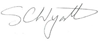 Yours sincerely,Clerk for Hathersage Parish CouncilPUBLIC PARTICIPATIONA period of not more than ten minutes will be made available at the beginning of the meeting for members of the public to ask questions or submit comments about Swimming Pool Committee matters. AGENDAMEMBERS OF THE PUBLIC ARE ENTITLED TO ATTEND ALL MEETINGS OF THE COUNCIL (SUBJECT TO CERTAIN RESTRICTIONS) AND WILL BE MADE WELCOME. WITH THE PERMISSION OF THE COUNCIL, MEMBERS OF THE PUBLIC MAY ADDRESS THE COUNCIL DURING THE TIME SET ASIDE FOR THE PURPOSE, UPON ITEMS APPEARING ON THIS AGENDA. AS A COURTESY PLEASE NOTIFY THE CLERK IF YOU PLAN TO ATTEND.Actions (to be reviewed)From 10/12/19 the action number is the date of the meeting followed by a sequential number as the action arises in the minutes. The minute number to which the action refers is included in the Action text.1Apologies for absence.2To decide any variation in the order of business.3Declaration of interests.4Public participation - A period of not more than ten minutes will be made available for members of the public and Members of the Council to comment on any matter.4.1Receive notes of Marketing/Advertising/Fundraising Group meetings since July SPC.4.2Future fund-raising events.4.3Events booked for 2020 since the last meeting.5Confirmation of previous minutes of meeting 14th July 2020.6Review previous action points (appended to this agenda).7Plant room upgrade project – update.8Plant/Machinery/Operational issues and Manager’s Report.8.1Employee Handbook.8.2Pool opening review8.3Swim sessions for children in the village. Eg at Swim Club time9Finance. 9.1Request to DDDC re 300k potential extra aid to 4 Freedom Leisure Pools.9.2Counselling opportunities.9.3Advertising boards.10Confidential and HR items:10.1Update on Corona Virus measures including furloughing and unfurloughing.10.2Role of HR Committee.10.3HPC response to pool incident.11Clerk’s report/correspondence.12Items for the next meeting. 13Confirm date of next meeting – 8th September 2020.Action noOwnerActionStatus140120-005Mike139/19 Mike will speak to DCC and DDDC about including Hathersage pool in their pool publicity.11/02 Included in Mike’s report, the pool is included, but awaiting a further response from DDDC.10/03 Still awaiting for reply.13/05 No update available.16/07 Mike will follow this up.c/f120520-002Clerk189/19.1 The Clerk will pass on to Mike and George comments from the Employee Handbook review.16/07 Mike and George are currently working on updates but this is now called an Operations Guide.c/f260620-002Cllr W HanleyClerk200/19.1 a letter will be drafted to be sent to Sarah Dines MP.14/07 The letter had been written and Sarah Dines MP had attended the pool. The Clerk was asked to write a letter of thanks to Sarah Dines MP for her support in getting pools re-opened,c/f260620-005Mike/George200/19.3 It was suggested that have a bespoke booking system should be investigated.14/07 carried forward for future. The current system to be used meets the present needs.c/f260620-006Mike/George201/19.1 The website should be updated with a history of the refurbishment work.14/07 these updates are work in progressc/f140720/001Mike004/40.2 Mike will write a piece with photo for Dore to Dore and Bradway Bugle about the pool refurbishment.Raised140720/002Clerk008/20.2 The recommendation to pay the invoice for the pool design and technical guidance will be an agenda item at the next HPC meetingRaised140720/003Clerk008/20.3 Who will be paying for the slip test is yet to be confirmed.Raised140720/004Mike008/20.4 Mike will obtain further quotes for the Water Hygiene Service agreementRaised140720/005Clerk009/20.1 The clerk will chase up the provision of the Employee Handbook with the HR ConsultantsRaised140720/006Mike009/20.4 Mike is to get on with the design and obtain quotes for a replacement the same size as the existing.Raised140720/007Mike/George010/20.1 Information should go on the pool website to explain why there are no season tickets this year.Raised140720/008Clerk010/20.2 The clerk will send curtailment of furlough leaver letters to all lifeguards who are furloughed.Raised.140720/009Clerk011/20.1 The clerk will write to Dave Turvey about his remuneration.Raised